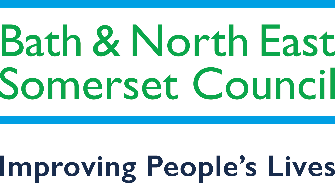 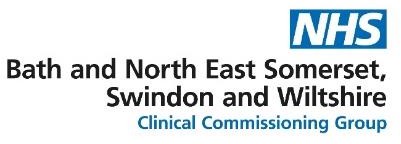 Short Break activities commissioned by Bath and North East Somerset Council Updated 2024Assessed Short Breaks Offered in B&NES by the CouncilTo access the following services, you will need to contact the Disabled Children’s Team (DCT) and undertake a social care assessment. To contact DCT, please ring the duty officer between 8.30am and 5.00pm Monday to Thursday or 8.30am and 4.30pm on Fridays on 01225 396967.ServiceProviderActivityAgeWhenWhereBefriending ServiceTime2Share @ WECIL Ltd Tel: 0117 9479911One to One Relationship that enables a child or young person to access a range of community or leisure activities.0-19yearsSessions throughout the yearB&NESTargeted Holiday ProvisionBAPP 01225832479School holiday schemes where activities will be child- centred and focused on disabled children and young people having fun, relaxing, playing and socialising with peers in age appropriate groups with flexibility accordingto their developmental stage and support needs of the individual child.5-11years School HolidaysChandag, KeynshamTargeted Holiday ProvisionBAPP 01225832479School holiday schemes where activities will be child- centred and focused on disabled children and young people having fun, relaxing, playing and socialising with peers in age appropriate groups with flexibility according to their developmental stage and support needs of the individual child.5-19years School HolidaysThreeways School, BathTargeted Holiday ProvisionBAPP 01225832479School holiday schemes where activities will be child- centred and focused on disabled children and young people having fun, relaxing, playing and socialising with peers in age appropriate groups with flexibility according to5-11yearsSchool HolidaysThe Hut Twerton Baththeir developmental stage and support needs of the individual child.Targeted Holiday ProvisionBAPP 01225832479School holiday schemes where activities will be child- centred and focused on disabled children and young people having fun, relaxing, playing and socialising with peers in age appropriate groups with flexibility according to their developmental stage and support needs of the individual child.5-15 yearsSchool holidaysSomer Centre, RadstockTargeted Holiday ProvisionBAPP 01225832479The club will provide children with social, creative, physical play opportunities as well as developing key life skills.16-19 yearsSchool holidaysOdd Down Community Centre BathTargeted Term time ProvisionBAPP 01225832479The club will provide children with social, creative, physical, imaginative and emotive play opportunities Activities include soft play, bikes and trikes, physical sports and games. Disabled children with reduced mobility or less confident, can be supported effectively though group and peer games to become physically active without realising it.5-12Term Time OnlyBath – Saturday Mornings at the HutTargeted Term time ProvisionBAPP 01225832479The club will provide children with social, creative, physical play opportunities as well as developing key life skills.13-21Term Time OnlyBath – Saturday Mornings at Odd Down Community CentreTargeted Term time ProvisionWECILThese provisions are young- person centred; they will design, and co-produce termly timetables which can feature a diverse mix of activities appropriate for those attending. This can include creative and physical activity e.g. Zumba and yoga, sensory activities appropriate for the age, growing and eating food; playing a range of games in small and larger groups and getting ‘crafty’ with art sessions. Quarterly day trips organised12-18yearsWeekly Wed7-9pm (term time only)Saltford Communi ty HallTargeted Term time ProvisionWECILThese provisions are young- person centred; they will design, and co-produce termly timetables which can feature a diverse mix of activities appropriate for those attending. Quarterly day trips organised5-8years/ 8-12yearsWeekly Tue4.30 - 6pm/ 6.15 –8.15pm (term time only)Saltford Community HallServiceProviderActivityAgeWhenWhereOvernight short break in carers home/daytime short breaksFamily Link –The scheme can provide families with a break, as well as a chance for the child/young person to carry out activities they enjoy. They will also have a chance of meeting new friends from outside their school or family circle.0-18yearsOvernight/ daytime, weekend, holiday provisionBathDirect PaymentsBANES (Supported by WECIL)Provides cash payments as an alternative to arranging social care services to meet assessed support needs of disabled child. Direct Payments give carers flexibility, choice and control over the way they receive social care services.0-18yearsdependant on assessed needB&NESBefriending ServiceTime2ShareOne to One Relationship that enables a child or young person to access a range of community orleisure activities.0-19yearsSessions throughoutthe yearB&NESShort Term Residential Overnights BreaksAction for ChildrenA residential short break facility that can provide overnight stays and sessional visits for up to 3 children/young persons a day, plus additional day care from 3pm attached to overnight stays during school holidays (excluding Bank Holidays and weekends) day care attached to overnight stays during school holidays and weekends.8-18yearsOvernight care Tuesday- FridayBeaumonds, BathPreparing for Adulthood – Indepondenc e and housing, Friendships, Relationshipsand CommunitySWALLOW(South Wansdyke Learning and Living Our Way).SWALLOW caters for teenagers and adults with learning disabilities. It provides a variety of services including: supported housing, independent living skills training, work skills training and work opportunities; therapeutic, educational and sports activities, outreach support in the community and opportunities to socialise and meet up with friends and have fun16years – 18yearsVariousMidsomer Norton